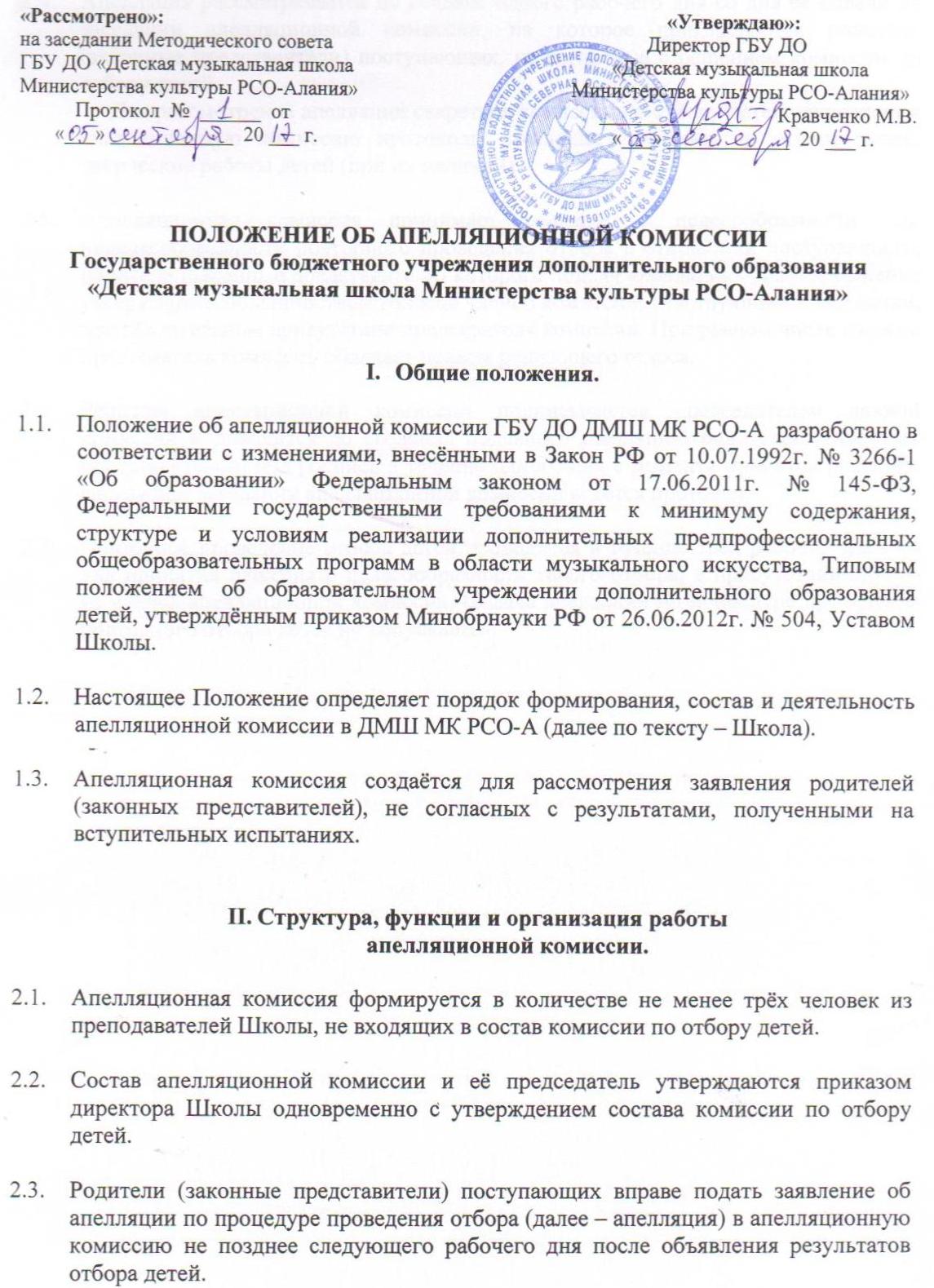 «Рассмотрено»:                                                                                                   «Утверждаю»:на заседании Методического совета                                                              Директор ГБУ ДО ГБУ ДО «Детская музыкальная школа                                                   «Детская музыкальная школаМинистерства культуры РСО-Алания»                                          Министерства культуры РСО-Алания»           Протокол  №  ______  от                                                             __________    ____   Кравченко М.В.       «___» ____________  20 ___ г.                                                          «___» ____________  20 ___ г.ПОЛОЖЕНИЕ ОБ АПЕЛЛЯЦИОННОЙ КОМИССИИГосударственного бюджетного учреждения дополнительного образования«Детская музыкальная школа Министерства культуры РСО-Алания»Общие положения.Положение об апелляционной комиссии ГБУ ДО ДМШ МК РСО-А  разработано в соответствии с изменениями, внесёнными в Закон РФ от 10.07.1992г. № 3266-1 «Об образовании» Федеральным законом от 17.06.2011г. № 145-ФЗ, Федеральными государственными требованиями к минимуму содержания, структуре и условиям реализации дополнительных предпрофессиональных общеобразовательных программ в области музыкального искусства, Типовым положением об образовательном учреждении дополнительного образования детей, утверждённым приказом Минобрнауки РФ от 26.06.2012г. № 504, Уставом Школы.Настоящее Положение определяет порядок формирования, состав и деятельность апелляционной комиссии в ДМШ МК РСО-А (далее по тексту – Школа).Апелляционная комиссия создаётся для рассмотрения заявления родителей (законных представителей), не согласных с результатами, полученными на вступительных испытаниях.Структура, функции и организация работы                                     апелляционной комиссии.Апелляционная комиссия формируется в количестве не менее трёх человек из преподавателей Школы, не входящих в состав комиссии по отбору детей.Состав апелляционной комиссии и её председатель утверждаются приказом директора Школы одновременно с утверждением состава комиссии по отбору детей.Родители (законные представители) поступающих вправе подать заявление об апелляции по процедуре проведения отбора (далее – апелляция) в апелляционную комиссию не позднее следующего рабочего дня после объявления результатов отбора детей.Апелляция рассматривается не позднее одного рабочего дня со дня её подачи на заседании апелляционной комиссии, на которое приглашаются родители (законные представители) поступающих, не согласные с решением комиссии по отбору детей.     Для рассмотрения апелляции секретарь комиссии по отбору детей направляет в апелляционную комиссию протоколы заседания комиссии по отбору детей, творческие работы детей (при их наличии). Апелляционная комиссия принимает решение о целесообразности или нецелесообразности повторного проведения отбора в отношении поступающего, родители (законные представители) которого подали апелляцию. Данное решение утверждается большинством голосов членов комиссии, участвующих в заседании, при обязательном присутствии председателя комиссии. При равном числе голосов председатель комиссии обладает правом решающего голоса.Решение апелляционной комиссии подписывается председателем данной комиссии и доводится до сведения подавших апелляцию родителей (законных представителей) под роспись в течение одного дня с момента принятия решения. На каждом заседании апелляционной комиссии ведётся протокол.Повторное проведение отбора детей проводится в течение трёх рабочих дней со дня принятия решения о целесообразности такого отбора, в присутствии одного из членов апелляционной комиссии. Подача апелляции по процедуре проведения повторного отбора детей не допускается.